緊急連絡先情報カード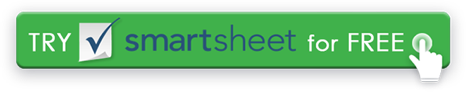 完全な情報を印刷し、外線に沿って切り取ります。 緊急連絡先カードは財布のサイズに折り畳まれます。 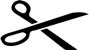 緊急連絡先情報カード緊急連絡先情報カード緊急連絡先情報カード緊急連絡先情報カード医療情報医療情報医療情報医療情報私の名前は私の名前はアレルギー私の携帯電話私の携帯電話アレルギー自分の住所自分の住所現在のメズ自分の住所自分の住所特別なニーズ緊急の場合は、以下の連絡先にご連絡ください。緊急の場合は、以下の連絡先にご連絡ください。緊急の場合は、以下の連絡先にご連絡ください。緊急の場合は、以下の連絡先にご連絡ください。緊急の場合は、以下の連絡先にご連絡ください。緊急の場合は、以下の連絡先にご連絡ください。緊急の場合は、以下の連絡先にご連絡ください。緊急の場合は、以下の連絡先にご連絡ください。名前繋がり電話名前繋がり電話名前繋がり電話名前繋がり電話名前繋がり電話免責事項Web サイト上で Smartsheet から提供される記事、テンプレート、または情報は参照用です。情報を最新かつ正確に保つよう努めていますが、当サイトまたはウェブサイトに含まれる情報、記事、テンプレート、関連するグラフィックスに関する完全性、正確性、信頼性、適合性、または可用性について、明示または黙示的ないかなる表明も保証も行いません。したがって、そのような情報に対する信頼は、お客様の責任で厳重に行われます。